Publicado en  el 21/09/2016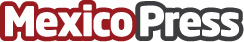 Festejan el día del Deporte Universitario en MéxicoMéxico siempre ha sido un país deportista, un país que últimamente se ha llevado a practicar el deporte, México ha reflejado con el paso de los años puede ser alguna nación en potencia deportiva, se han visto logros en las olimpiadas, en torneos panamericanos y en distintos torneos representativos, jóvenes se interesan por el deporte y es por eso que en México celebramos el Día Internacional Del Deporte UniversitarioDatos de contacto:Nota de prensa publicada en: https://www.mexicopress.com.mx/festejan-el-dia-del-deporte-universitario-en Categorías: Otros deportes http://www.mexicopress.com.mx